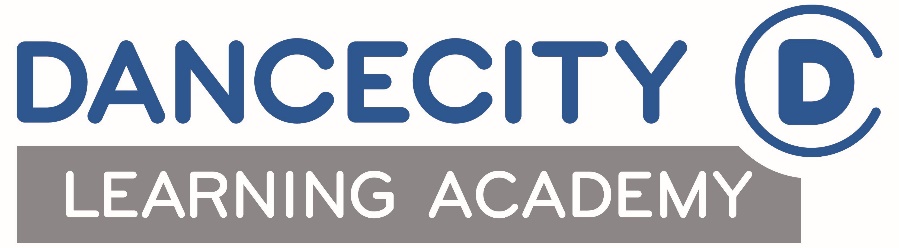 Applicant InformationHow can I apply for an audition?Applicants must complete and return this audition application form to the addresses at the bottom of the page. This form MUST be signed by a Primary Parent/Carer. What happens at a BTEC audition?Applicants will participate in a practical audition, of which there will be a contemporary dance class (involving some elements of Ballet) followed by a creative task. After this, there will be a short interview.Following the audition, a decision will be made and you will be notified by email.What should I wear?Please wear suitable dancewear and be in bare feet.What should I bring?We always recommend bringing a bottle of water with you into the studio.For more information about the BTEC course please visit the Dance City website:www.dancecity.co.uk/learning-academy/btec-level-3-diploma-dance/Please return your completed application form to Adam Dutton at the following addresses:Adam Dutton							E: adam.dutton@dancecity.co.ukBTEC AdministratorDance CityTemple StreetNewcastle upon TyneNE1 4BR